Hello everyone!!!Dziś dalej pozostajemy w temacie spring bugs czyli wiosenne robaczki. Dzisiejszym bohaterem będzie :  SPIDER  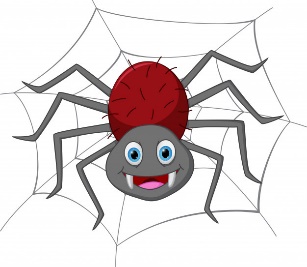 Activity 1Na wstępie zachęcam Was do obejrzenia rymowanki paluszkowej, którą na pewno kojarzycie z zajęćhttps://www.youtube.com/watch?v=1MXzCD8IAcE Activity 2A może my też pobawimy się w mały teatrzyk. Na kartce narysuj : Spider- pająkWater spout – rynnaSun- słońceRain- deszcz Wytnij i umieść na patyczkach, kredkach. Treść rymowanki ( Super Simple Songs)The itsy bitsy spider climbed up the water spout
Down came the rain and washed the spider out
Out came the sun and dried up all the rain
And the itsy bitsy spider climbed up the spout againJeśli masz możliwość możesz wydrukować gotowe elementy ze strony: https://supersimple.com/free-printables/itsy-bitsy-spider-dramatic-play-set/ Activity 3W rymowance pojawił się spadający deszczyk, który zmył pajączka z rynny (rain). Do tej zabawy potrzebna nam będzie wycięta chmurka, kostka i wycięte raindrops czyli krople deszczu ( sześć). Rzucamy kostką i układy na chmurce, tyle kropel deszczu ile wypadło oczek na kostce. Pamiętajmy żeby głośno liczyć. Starsze dzieci mogą używać dwóch kostek i dodawać kropelki, świetne połączenie matematyki i angielskiego. One 2-two 3-three 4-four 5-five 6-six 7-seven- 8-eight 9-nine 10-ten 11-eleven 12-twelve 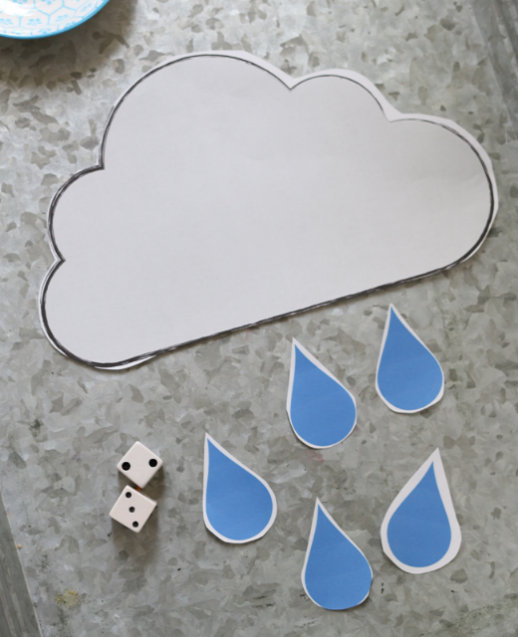                                              Żródło: notimeforflashcards.comActivity 4A teraz to my będzimy pająkami. Utkamy pajęczą sieć (spider web). Możemy użyć taśmy malarskiej, zwykłej taśmy albo sznurka. Układamy pajęczynę a na niej obrazki owadów, robaczków. Chodzimy po pjaęczynie i zbieramy spring bugs. Możemy zebrać robaczka tylko wtedy gdy pamiętamy jego nazwę w języku angielskim. Przypominamy słownictwo z zajęć o robaczkach: Catepillar- gąsiennica butterfly-motyl bee-pszczoła dragonfly-ważka ladybird-biedronka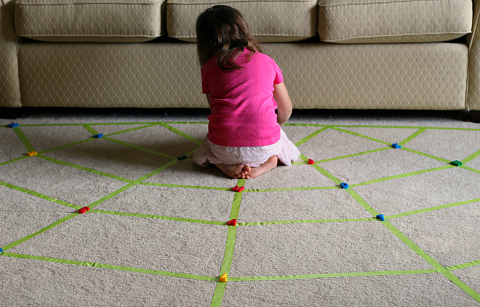 Żródło: notimeforflashcards.com